Production Possibilities Curve/GraphWhat is it? _______________________________________________________________________________________________________________.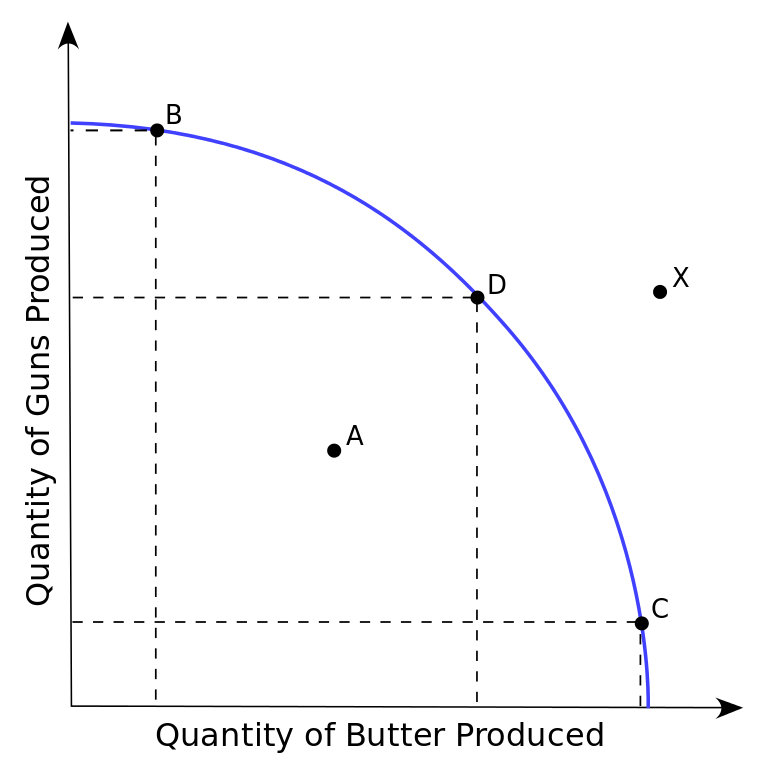 